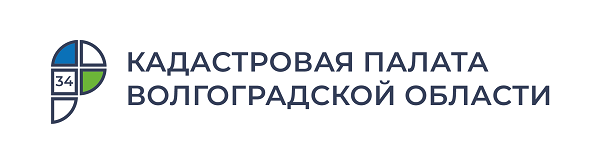 Кадастровая палата напоминает волгоградцам о преимуществах электронных сервисовС начала 2021 года Кадастровая палата по Волгоградской предоставила более 1,5 млн выписок из Единого государственного реестра недвижимости (ЕГРН) в электронном виде, что в 12 раз превысило количество бумажных. Преимущества получения сведений из ЕГРН в электронном виде очевидны: существенная экономия времени, мгновенный результат и что немаловажно – привлекательная стоимость. Так заказ выписки в электронном виде обойдется дешевле аналога на бумажном носителе более чем на 30%. Благодаря внедрению электронных сервисов подать запрос на предоставление сведений, из ЕГРН в орган регистрации прав и получить выписку можно за считанные минуты не выходя из дома. Для получения выписки из ЕГРН в электронном виде можно воспользоваться онлайн-сервисом Федеральной кадастровой палаты, порталом Росреестра или Единым порталом государственных и муниципальных услуг.На официальном сайте Федеральной кадастровой палаты возможно получить информацию об интересующих объектах недвижимости за несколько минут. При этом пользователю доступен формат полноценного «интернет-магазина»: достаточно выбрать нужные виды выписок, добавить или удалить объект недвижимости, перейти в корзину и оплатить их. Через несколько минут после оплаты документ будет доступен для скачивания. При этом вы можете самостоятельно распечатать документ в нужном количестве экземпляров, каждый из которых будет заверен электронной цифровой подписью, которая является юридически равнозначной бумажной. Также наиболее востребованные виды выписок из ЕГРН позволяет заказать портал госуслуг.Зарегистрированным пользователям доступны следующие сведения:- об основных характеристиках и зарегистрированных правах на объект недвижимости;- об объекте недвижимости;- о переходе прав на объект недвижимости.Для направления запроса на получение выписки необходимо иметь подтвержденную учетную запись на госуслугах. Результат поступит в личный кабинет на портале в виде электронного документа, также заверенного усиленной квалифицированной подписью органа регистрации прав. Также, при наличии у заявителя усиленной квалифицированной электронной подписи доступен еще один способ получения выписки в электронном виде– сайт Росреестра. «Оказание государственных услуг в онлайн-формате существенно упрощает процедуру их получения и сокращает время на их предоставление, что способствует повышению комфортности жизни граждан и созданию благоприятных условий для ведения бизнеса», – отмечает директор Кадастровой палаты по Волгоградской области Константин Миндигаяс.С уважением, Золотарева Елена Константиновна, специалист по взаимодействию со СМИ Кадастровой палаты по Волгоградской областиTel: 8 (8442) 60-24-40 (2307)e-mail: ekz_34@mail.ruМы ВКонтакте, в Instagram